Σύμφωνα με την υπ΄ αριθμ. 833 (ΦΕΚ Β/12-3-2020) Κ.Υ.Α. των Υπουργών Εθνικής Άμυνας, Υγείας και Δικαιοσύνης «για τη λήψη επειγόντων μέτρων  αντιμετώπισης των αρνητικών συνεπειών της εμφάνισης του κορωναϊού και της ανάγκης περιορισμού της μετάδοσής του»Από 13-3-2020 έως και την 27-3-2020Α) Αναστέλλονται οι νόμιμες και οι δικαστικές προθεσμίες για τη διενέργεια διαδικαστικών πράξεων και άλλων ενεργειών ενώπιον των υπηρεσιών των δικαστηρίων και των εισαγγελιών καθώς και η παραγραφή των σχετικών αξιώσεων.Β) Αναστέλλονται οι δίκες ενώπιον των πολιτικών και ποινικών δικαστηρίων με εξαίρεση:1) την εκδίκαση αυτόφωρων πλημμελημάτων2) την εκδίκαση κακουργημάτων για τους προσωρινά κρατούμενους των οποίων συμπληρώνεται κατά περίπτωση το ανώτατο όριο προσωρινής κράτησης3) τις ποινικές δίκες που αφορούν πλημμελήματα, ο χρόνος παραγραφής των οποίων συμπληρώνεται εντός του χρονικού διαστήματος από την έναρξη της αναστολής μέχρι και την 31-5-20204) τις ποινικές δίκες που αφορούν κακουργήματα, ο χρόνος παραγραφής των οποίων συμπληρώνεται εντός του χρονικού διαστήματος από την έναρξη της αναστολής μέχρι και την 31-1-20215) τη χορήγηση προσωρινών διαταγών και την εκδίκαση υποθέσεων ασφαλιστικών μέτρων που έχουν ήδη προσδιοριστεί προς συζήτηση εντός του χρονικού διαστήματος της αναστολής λειτουργίας των δικαστηρίων Γ) Οι κατά τις κείμενες διατάξεις διαδικασίες αναγκαστικής εκτέλεσης και η διενέργεια πλειστηριασμώνΣύμφωνα με την παράγραφο 5 της ως άνω ΚΥΑ, η λειτουργία των δικαστηρίων περιορίζεται  στις αναγκαίες ενέργειες για τη διεκπεραίωση των υποθέσεων που σύμφωνα με την παρούσα απόφαση εκδικάζονται ενώπιον των δικαστηρίων καθώς και εκείνων που κατά περίπτωση και κατά την κρίση του οργάνου διοίκησης έχουν κατεπείγοντα χαρακτήρα και χρήζουν άμεσης αντιμετώπισης.Τα ειδικότερα ζητήματα λειτουργίας των δικαστηρίων ρυθμίζονται με αποφάσεις των οργάνων διοίκησης του Δικαστηρίου.Περαιτέρω, με την υπ΄ αριθμ. 15791/10-3-2020 Απόφαση του Υπουργού Δικαιοσύνης, Τεύχος Β΄ ΦΕΚ 784/10-3-2020, αποφασίστηκε η επ΄ αόριστον αναστολή όλων των δικαστικών υπηρεσιών του Ειρηνοδικείου Αθηνών που στεγάζονται εντός του κτιρίου του Δικαστικού Μεγάρου του Ειρηνοδικείου Αθηνών από 10-3-2020, λόγω του αιφνίδιου συμβάντος της πυρκαγιάς στο ισόγειο του ως άνω κτιρίου, ενώ κατά την ημερομηνία εκδήλωσης της πυρκαγιάς (9-3-2020), η αναστολή δόθηκε με απόφαση του Τριμελούς Συμβουλίου Διοίκησης του Ειρηνοδικείου Αθηνών.Κατόπιν αυτών, το Τριμελές Συμβούλιο Διεύθυνσης του Ειρηνοδικείου Αθηνών αποφάσισε ότι και αύριο 16.03.2020 για λόγους προστασίας της δημόσιας υγείας και εν όψει του γεγονότος ότι όλες οι αίθουσες και τα γραφεία του Δικαστικού Μεγάρου, στο οποίο στεγάζεται το Ειρηνοδικείο Αθηνών είναι ακατάλληλες προς χρήση λόγω του αιφνίδιου γεγονότος της πυρκαγιάς, δεν είναι δυνατή η λειτουργία των υπηρεσιών του Ειρηνοδικείου Αθηνών ούτε για θέματα έχοντα κατεπείγοντα χαρακτήρα δεδομένου ότι αντενδείκνυται  η παραμονή των απαιτούμενων για κατεπείγοντα και μόνο ζητήματα δικαστών, δικαστικών υπαλλήλων και προσερχόμενων για εξυπηρέτηση στο ένα και μοναδικό κατάλληλο για χρήση γραφείο (201), το οποίο βρίσκεται στον β’ όροφο του Δικαστικού Μεγάρου ,που στεγάζεται το Ειρηνοδικείο Αθηνών, για λόγους προστασίας της δημόσιας υγείας (κίνδυνος μετάδοσης κορωναϊού) λόγω της στενότητας του χώρου του μοναδικού γραφείου και του συγχρωτισμού κατ’ ανάγκην σε αυτό πολλών ατόμων. Η απόφαση αυτή ισχύει μέχρις εκδόσεως νεώτερης.                      ΤΟ ΤΡΙΜΕΛΕΣ ΣΥΜΒΟΥΛΙΟ ΔΙΕΥΘΥΝΣΗΣ                            ΤΟΥ ΕΙΡΗΝΟΔΙΚΕΙΟΥ ΑΘΗΝΩΝΗ Πρόεδρος                                                         Τα Μέλη    ΕΛΕΝΗ ΖΑΧΑΡΙΑΔΟΥ                                                                                          1)  ΑΙΚΑΤΕΡΙΝΗ ΜΠΙΝΤΖΙΛΕΚΗ                                                                               2) ΧΑΡΙΚΛΕΙΑ ΧΡΟΝΑΚΗ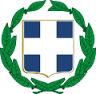                                Αθήνα    15/3/2020ΕΛΛΗΝΙΚΗ ΔΗΜΟΚΡΑΤΙΑΕΙΡΗΝΟΔΙΚΕΙΟ ΑΘΗΝΩΝΓΡΑΜΜΑΤΕΙΑ ΤΡΙΜΕΛΟΥΣ   ΣΥΜΒΟΥΛΙΟΥ ΔΙΕΥΘΥΝΣΗΣ       Ταχ.Δ/νση: Κυρ.Λουκάρεως 14       Τ.Κ.: 115 22                          ΑΝΑΚΟΙΝΩΣΗ                          ΑΝΑΚΟΙΝΩΣΗ